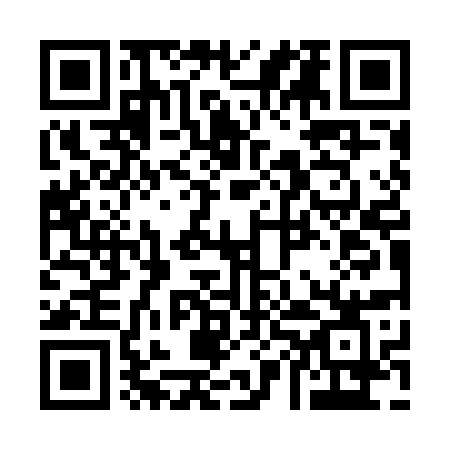 Prayer times for Pickering Beach, Ontario, CanadaMon 1 Jul 2024 - Wed 31 Jul 2024High Latitude Method: Angle Based RulePrayer Calculation Method: Islamic Society of North AmericaAsar Calculation Method: HanafiPrayer times provided by https://www.salahtimes.comDateDayFajrSunriseDhuhrAsrMaghribIsha1Mon3:485:381:206:409:0210:522Tue3:495:391:206:409:0210:513Wed3:505:391:206:409:0110:514Thu3:515:401:216:399:0110:505Fri3:525:401:216:399:0110:496Sat3:535:411:216:399:0010:497Sun3:545:421:216:399:0010:488Mon3:555:431:216:399:0010:479Tue3:565:431:216:398:5910:4610Wed3:575:441:216:398:5910:4511Thu3:585:451:226:388:5810:4412Fri4:005:461:226:388:5710:4313Sat4:015:471:226:388:5710:4214Sun4:025:471:226:388:5610:4115Mon4:045:481:226:378:5510:4016Tue4:055:491:226:378:5510:3917Wed4:065:501:226:378:5410:3718Thu4:085:511:226:368:5310:3619Fri4:095:521:226:368:5210:3520Sat4:115:531:226:358:5110:3321Sun4:125:541:226:358:5110:3222Mon4:145:551:236:348:5010:3123Tue4:155:561:236:348:4910:2924Wed4:175:571:236:338:4810:2825Thu4:185:581:236:338:4710:2626Fri4:205:591:236:328:4610:2427Sat4:216:001:236:318:4510:2328Sun4:236:011:226:318:4310:2129Mon4:246:021:226:308:4210:2030Tue4:266:031:226:298:4110:1831Wed4:286:041:226:298:4010:16